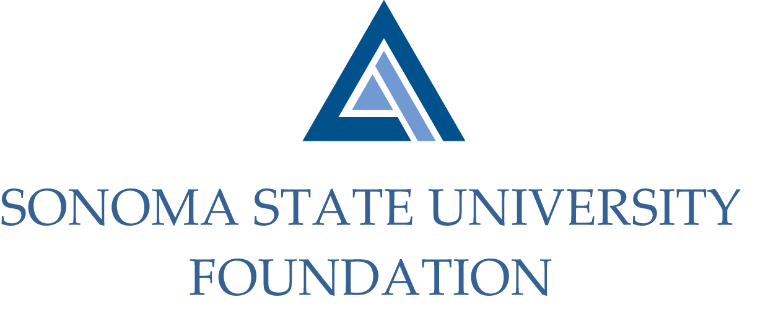 GOVERNANCE COMMITTEE AGENDASSU Foundation Governance CommitteeThursday November 12, 2020Video/Teleconference3:00 – 4:30 p.m.Members:		David Felte (Chair), Ian Hannah, Mario A. Perez, Tom Isaak, Jeannette AnglinCommittee Staff:	Kyle Bishop-GabrielOpening CommentsApproval of the Minutes – 8.20.20Curent Board Matrix and Participation Potential New Board and Committee Members Open Items